Ҡарар	                                                                            решениеО ежегодном  отчёте главы сельского поселения о работе Администрации и Совета  сельского поселения  Кашкалашинский сельсовет муниципального района Благоварский район за 2023 г.Рассмотрев, и обсудив отчет о работе  администрации и Совета  сельского поселения Кашкалашинский сельсовет и информацию о деятельности Совета сельского поселения Кашкалашинский сельсовет муниципального района Благоварский район за 2023 год, Совет сельского поселения Кашкалашинский сельсовет муниципального района Благоварский район, РЕШИЛ:1. Утвердить отчет о работе Администрации и Совета сельского поселения Кашкалашинский сельсовет муниципального района Благоварский район за 2023 г.(отчет прилагается)2. Признать работу администрации сельского поселения Кашкалашинский сельсовет муниципального района Благоварский район удовлетворительной.3. Настоящее решение обнародовать на информационном стенде сельского поселения по адресу с. Кашкалаши, ул. Советская, 56. Отчет главы сельского поселения разместить на сайте сельского поселения в сети интернет.Глава сельского поселения Кашкалашинский сельсоветмуниципального районаБлаговарский район					Б.И.Бикмеевс. Кашкалаши16 февраля 2024 г№ 31-250ОТЧЕТГлавы сельского поселения Кашкалашинский сельсовет  по итогам работы за 2023 год и планах развития поселения  на 2024год.Начну своё выступление с обращения, к мобилизованным гражданам, которые сейчас защищают нашу Родину!Частичная мобилизация в России показала, как много в стране мужчин, которые обладают мужеством, любят свою родину, готовых встать на ее защиту в трудный час. Спасибо вам, наша благодарность всегда будет жить в наших сердцах. Всю оставшуюся жизнь вы можете быть уверенными в уважении к вам своих соотечественников, своих друзей, родных и близких. Желаем вам преодолеть все страшные минуты, служит достойно и вернуться домой с победой.Выполнять задачи СВО с нашего небольшого поселения пошли 6 человек.Уважаемые депутаты!Сегодня я представляю на ваше рассмотрение отчет о деятельности Совета и отчет по итогам работы администрации сельского поселения за 2023 год, в котором постараюсь отразить деятельность администрации, обозначить проблемные вопросы и пути их решения.В 2023 году Совет сельского поселения Кашкалашинский сельсовет в соответствии с полномочиями, определенными федеральным и республиканским законодательством, в тесном взаимодействии с Советом муниципального района, Администрацией района, её службами, районной прокуратурой, предприятиями и организациями, расположенными на территории сельского поселения, провел значительную работу по созданию необходимой нормативной правовой базы для эффективной деятельности сельского поселения, его дальнейшего социально-экономического развития, успешного решения вопросов обустройства населенных пунктов, социальной защищенности жителей.Основными направлениями деятельности депутатов Совета остаются:1. Осуществление нормотворческой деятельности, анализ проектов нормативно-правовых актов, подготовка замечаний и предложений по проектам, выносимым на рассмотрение Совета;2. Участие в работе заседаний и постоянных комиссий Совета.3. Взаимодействие с администрацией сельского поселения, муниципальными учреждениями, организациями, службами, предприятиями района.4. Осуществление приема избирателей и непосредственная работа в депутатских округах.5. Контроль за исполнением принятых решений Совета.3. Заседания СоветаВ 2023году проведено 9 заседаний Совета, на которых рассмотрено 28 вопроса. Заседания Совета проводились в открытой форме, работа Совета освещалась на официальном сайте сельского поселения и на информационных стендах.Проекты муниципальных правовых актов по вопросам местного значения, касающихся жителей сельского поселения, обсуждались на публичных слушаниях. За истекший год проведено 8 публичных слушания по следующим проектам наших решений:– по проекту внесения изменений и дополнений в Устав;– по проекту бюджета сельского поселения на 2024 год и на плановый период 2025 – 2026 годы;– по проекту отчета об исполнении бюджета сельского поселения за 2022 год; - изменения в правила землепользования и застройки сельского поселения.В ходе слушаний приняты предложения населения, которые были учтены при принятии окончательных решений по вынесенным на публичные слушания вопросамАдминистрацияГлавными задачами в работе администрации являются исполнение полномочий в соответствии со 131 Федеральным законом «Об общих принципах организации местного самоуправления в РФ», Уставом поселения, федеральными и региональными правовыми актами.Прежде всего – это вопросы жизнеобеспечения и безопасности населения, исполнение бюджета поселения и наказов избирателей, организация мероприятий по благоустройству и озеленению населенных пунктов, освещение населенных пунктов, бесперебойная работа хозяйствующих субъектов.Работа администрации сельского поселения строится на основе тесного взаимодействия с органами власти всех уровней, с населением, депутатским корпусом, организациями и учреждениями, расположенными на территории поселения.Территория СП Кашкалашинский сельсовет » составляет 10959,17  га, в том числе: земли населенных пунктов 424,47 га.В состав сельского поселения входят 4 населенных пунктов.Численность населения на 01 января 2024 года составляет —  1182 человек:В 2023 году умерло 14 человек, родилось 7 детей.Для информирования населения о деятельности администрации, в соответствии с требования Федерального закона «Об обеспечении доступа к информации о деятельности государственных органов и органов местного самоуправления», создан официальный сайт сельского поселения. Для обнародования нормативно-правовых актов используется информационный стенд, портал Министерства юстиции. За 2023 в Администрацию поселения поступило 113 обращений, из них письменных- 42, устных – 71, которые были рассмотрены и вынесены по ним определенные решения. Выдано 620 справок (о составе семьи, о регистрации, форма 9) и 8 выписок из похозяйственных книг.       Жители обращаются в Администрацию сельского поселения по поводу выдачи справок для оформления документов на получение льгот, оформления домовладений и земельных участков в собственность. Поступали вопросы по земельным спорам соседей, содержанию и капитальному ремонту дорог, по уличному освещению и замене перегоревших ламп, по принятию мер к бездомным собакам и многие другие.        В своей работе Администрация стремится к тому, чтобы ни одно обращение жителей не осталось без рассмотрения. За последние годы, в связи с приходом в нашу жизнь интернета, значительно увеличился объем работы специалистов. По мимо бумажной документации необходимо всю информацию размещать на сайте, вносить сведения во многие появившиеся федеральные программы комплексного развития. Так, Администрация поселения продолжает работу с программой  «Федеральная информационная адресная система (ФИАС)», которая служит для упорядочивания адресной части сельского поселения. Кроме того, специалисты активно работают с сайтом Росреестра по Республике Башкортостан, за 2023 г. Получено более 300 ответов на запросы с сайта Росреестр.	Работа ведется и по нотариальным действиям,  за 2023 год было совершено 66 нотариальных действий на сумму 15600 рублей. Все начисления проведены через программу ГИС ГМП, и уплачены. Доверенности размещены на сайте ФЕДЕРАЛЬНАЯ НОТАРИАЛЬНАЯ ПАЛАТА  ПОРТАЛ ПОДАЧИ СВЕДЕНИЙ ОТ ОМСУ. Все квитанции государственной пошлины готовятся через программу ГИС ГМП.         Для удобства жителей  специалисты Администрации сельского поселения консультируют население в оформлении документов на выдачу и замену паспорта, регистрацию по месту жительства, оформление пособий и социальных выплат населению, выдача справок и выписок для оформления наследства, а также услуги по пенсионному фонду, регистрация граждан на гос. услугах и многое другое.Администрацией в рамках нормотворческой деятельности за отчетный период было издано 84 постановления, из них 30 муниципальных нормативных правовых актов, 32 распоряжений по основной деятельности администрации ,  3 -  по личному составу и  15 временно характера.Все проекты НПА и уже утвержденные НПА проходят антикоррупционную экспертизу в администрации, а также направляются в прокуратуру Благоварского района  и  Министерства юстиции Республики Башкортостан для правовой экспертизы.    Все муниципальные нормативные правовые акты, затрагивающие интересы жителей нашего сельского поселения, размещаются  в сети Интернет.Кроме обращений граждан в администрацию поступали письма, запросы от организаций, учреждений, предприятий по самым различным вопросам.Всего в 2023 году от юридических лиц поступило 100 документов, по электронной почте -2559.Информационное обеспечение.              Вся работа администрации открыта для жителей сельского поселения. Информационным источником для изучения деятельности администрации является официальный сайт муниципального образования в сети Интернет, еще созданы странички в Одноклассниках и в Контакте,  где можно ознакомиться с нормативно-правовыми актами, получить подробную информацию о работе Совета депутатов, администрации нашего поселения. Также можно ознакомиться с событиями в жизни сельского поселения, узнать о достигнутых результатах и возникающих проблемах. Надеюсь, что все эти ресурсы позволяют нам сделать работу администрации более понятной и открытой.В пределах полномочий, в соответствии с Федеральным законодательством, ведется похозяйственный учет, электронная похозяйственная книга, ведется подворный обход граждан, уточняется база налогооблажения.Ведется исполнение отдельных полномочий в части ведения воинского учета. Учет граждан, пребывающих в запасе, и граждан, подлежащих призыву на воинскую службу, ведется в соответствии с требованиями закона РФ «О воинской обязанности и воинской службе». На воинском учете состоят 224 военнообязанных. В том числе Призывников - 14 человека.Главным финансовым инструментом для достижения стабильности социально-экономического развития поселения и показателей эффективности безусловно, служит бюджет. Формирование, утверждение и контроль исполнения бюджета осуществляется исходя из налоговых доходов поселения, определенных законодательством РФ.В целях мобилизации доходов по местным налогам в администрации продолжается работа по уточнению отдельных характеристик земельных участков и данных об их правообладателях.В отчетном 2023 году объем доходов составил  3872 700 рублей, выполнение составило 122 %, из которых безвозмездных поступлений из других бюджетов системы РФ составило 4 730 011,32 рублей. Основным источником местных налогов является земельный  налог. От наполняемости доходной части бюджета в целом зависит и выполнение текущих задач и намеченных планов.            Администрация поселения, получив доходы, смогла профинансировать, взятые на себя обязательства по расходам на 122,14%. На территории поселения функционируют: средняя школа, детский сад, Дом культуры, библиотека, фельдшерско-акушерский пункт,  крестьянско-фермерское хозяйство, индивидуальные предприниматели.Коротко я остановлюсь конкретно на каждом подразделении:ОбразованиеНа территории поселения зарегистрировано 284 детей до 18 лет: из них 89 детей обучаются в МОБУ СОШ. Школа снабжена интерактивными досками, компьютерами, интернетом, видео наблюдением и горячими обедами.  В летний период при школе работает оздоровительный лагерь. Доставка детей, обучающихся в школе и проживающих в близлежащих населенных пунктах сельского поселения, осуществляется школьным автобусом. ЗдравоохранениеМедицинское обслуживание населения обеспечивается двумя  фельдшерско-акушерским пунктом.ФАП с. Кашкалаши обслуживает 2 населенных пунктовФАП д. Западный обслуживает 2 населенных пунктов, проводится профилактическая работа среди населения, оформление документов гражданам, подлежащим диспансеризации, так же проводится ревакцинация населения. Необходимо отметить, что процент населения, прошедшего диспансеризацию значительно повысился, люди стали более серьезно относиться к своему здоровью.КультураОрганизация культурного досуга населения обеспечивается сельским домом культуры и библиотекой.Активное участие принимают в культурной жизни нашего поселения, но и мероприятиях районного уровня. Ведется кружковая работа.СДК и библиотека тесно сотрудничают со средней школой и детским садиком. Основными читателями библиотеки являются учащиеся школы и жители сельского поселения.Жилищно-коммунальное хозяйствоВ течение года  регулярно проводится санитарная очистка территории улиц населенных пунктов, и контейнерных площадок, а в летний период- озеленение территории поселения.Вывозом ТБО занимается Единый оператор.Большую помощь в решении вопросов, касающихся жилищно-коммунального хозяйства в 2023 году оказал ИП Мукминов.БлагоустройствоОдин из самых актуальных вопросов в работе администрации -  это благоустройство и санитарная очистка территории поселения. Красота и внешний вид поселения полностью зависит от нашего с вами общего труда.Ежегодно увеличивается количество жителей, ответственно относящихся к благоустройству территории: реконструируется ранее построенное жилье, разбиваются клумбы. Хочется выразить слова благодарности всем жителям, ответственно выполняющим Правила содержания придомовых территорий, их очень много, поэтому персонально никого не буду выделять.Каждый житель должен думать о будущем своего дома, двора  и не загрязнять территорию бытовыми отходами, содержать в чистоте и не сорить в местах общего пользования, ремонтировать фасады жилых домов, ограждения и беречь труд рабочих по благоустройству. Поселение – это наш общий дом, все мы хозяева своих территорий, так почему же мы не хотим быть хозяевами своего поселения.Теперь я хочу озвучить те работы, которые были выполнены в 2023 году по  благоустройству:На вопросы благоустройства было потрачено более 1 000 000 рублей. Средства пошли на приобретение на изготовление контейнерных площадок в количестве 4 шт. на приобретение контейнеров в количестве 10 шт на сумму 92 000 рублей. На содержание водопровода потрачено 143 000 рубля.           Весной во всех населенных пунктах были проведены субботники по уборке дворов и улиц, прилегающей к населенным пунктам. Активное участие в субботниках принимали жители сельского поселения. После субботников было вывезено 2 т мусора.Освещение.          Всего на обслуживание сети наружного освещения населенных пунктов  за 2023 год потрачено 230 000 рублей.    Были проведены работы по замене 50 ламп в светильниках, проведен ремонт автоматического управления освещением в количестве 2 шт.  Дорожное хозяйство.          На дорожное хозяйство израсходовали из бюджета около 424 рублей. Всего в поселении на учете 16 дорог улиц населенных пунктов. Из них 5 имеют асфальтовое покрытие. В течение весны-лета были проведены следующие работы: грейдирование дорог, разметка пешеходной дорожки возле школы. В течении зимы очистка дорог улиц от снега. Социальное обслуживание населения, культура и спорт.Жители нашего сельского поселения обеспечены необходимыми социальными услугами, услугами связи (телевидение, сотовая и стационарная телефонная связь, Интернет), торговли,  образования и здравоохранения, транспортными услугами.в с. Кашкалаши осуществляют свою деятельность магазины: Юлдаш+, магазин РайПО, хозтовары ИП Мансурова. Всегда доступны стройматериалы ИП Мукминов А.А. Работает гостиничный комплекс «Роза ветров», автозаправочная.в д. Восточный магазин ИП  «Апхаликова»в. д. Западный магазин ИП Бадретдиновв д. Табулдак работает кафе и гостиничный комплекс «Солнышко»Определены места для уличной ярмарочной торговли в населенных пунктах .Работа общественных организаций, активных жителей поселения.        В каждом населенном пункте всегда найдутся свои неотложные нужды и запросы. И решить всё в одиночку Главе сельского поселения вряд ли удастся.На помощь приходят инициативные, болеющие за общее дело люди, неравнодушные к прошлому, настоящему и будущему своей малой Родины.           Во- первых, это наши депутаты сельского поселения.           Большой вклад в развитие сельского поселения вносят активные жители наших населенных пунктов. В планах на 2024 год:Основные задачи.        Продолжить работу по передаче на  обслуживание сетей водоотведения.         продолжить работу по модернизации уличного освещения        Продолжить работу по замене старых светильников на светодиодные.        Установить дорожные знаки         Продолжить благоустройство        Продолжить установки контейнерных площадокУважаемые депутаты  все вы знаете, что с 15 по 17 марта пройдут, выборы Президента Российской Федерации моя большая к Вам просьба остаться неравнодушными – проявить свою гражданскую сознательность и прийти всем, без исключения на Выборы.Завершая свой доклад, я хотел бы поблагодарить неравнодушных жителей и предпринимателей, которые принимают активное участие в сборе денежных средств на нужны СВО нашим землякам. Хочу еще  выразить благодарность специалистам Администрации сельского поселения, которые в полном объеме и качественно выполняют свои обязанности, ищут ответы на все вопросы, которые задают граждане нашего сельского поселения. Делают все для того, чтобы сельское поселение было жизнеспособным и развивающимся.Желаю всем здоровья, благополучия и успехов в решении стоящих перед нами задач!Спасибо за внимание!Башkортостан РеспубликаһыРеспублика БашкортостанБлаговар районы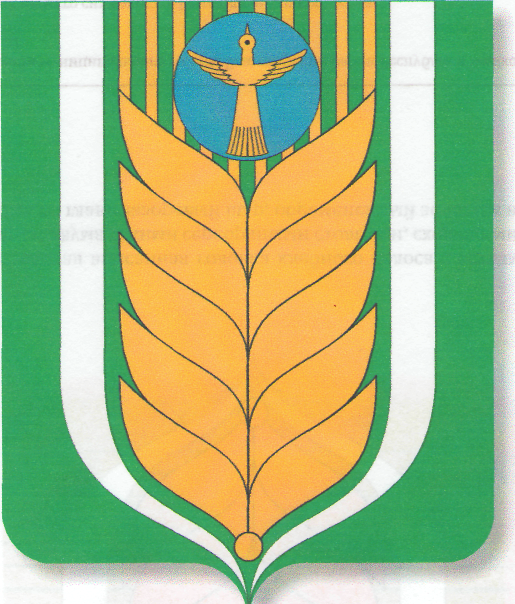 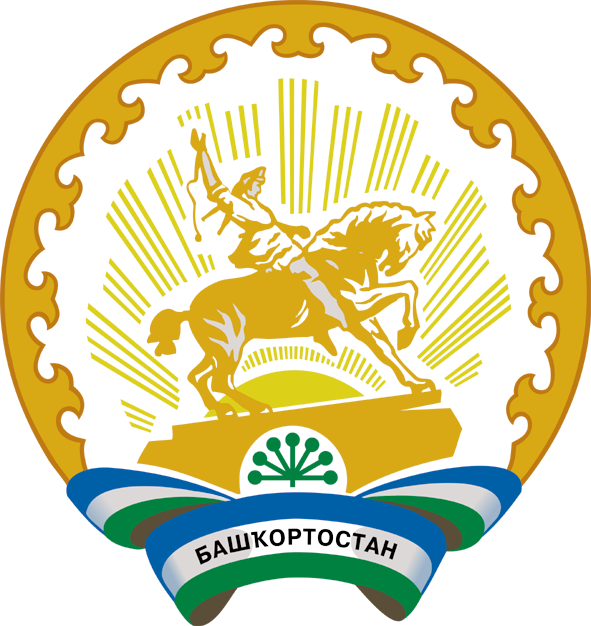 муниципаль районыныңКашкалаша ауыл советыауыл биләмәһесоветы452747, Кашкалаша ауылы,Совет урамы, 56Тел. 8(34747)2-84-38 факс 2-84-90sp_kash@mail.ruСоветсельского поселения Кашкалашинский сельсоветмуниципального районаБлаговарский район452747, село Кашкалаши,ул.Советская, 56Тел. 8(34747)2-84-38 факс 2-84-90sp_kash@mail.ru